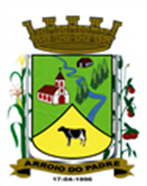 ESTADO DO RIO GRANDE DO SULMUNICÍPIO DE ARROIO DO PADREGABINETE DO PREFEITOÀ			Mensagem 118/2022.Câmara Municipal de VereadoresSenhora PresidenteSenhores VereadoresQuero cumprimentá-los quando neste momento lhes encaminha mais um projeto de lei.	O projeto de lei 118/2022 tem por finalidade abrir Crédito Adicional Especial no orçamento municipal do exercício de 2022 para a devolução de recursos ao Governo do Estado do Rio Grande do Sul - Secretaria de Justiça, Cidadania e Direitos Humanos que restaram ou que não foram utilizados pelo município através de CRAS.	Em anexo o Memorando nº 47/2022, da Secretaria da Saúde e Desenvolvimento Social.	O valor constante na respectiva guia poderá sofrer uma pequena alteração levando-se em conta a data em que ocorrer a devolução.	Para evitar que o Município seja inscrito no CADIN, pede-se ao presente projeto de lei, tramitação em regime de urgência.	Era o que se tinha para o momento.Atenciosamente.Arroio do Padre, 16 de agosto de 2022_____________________Rui Carlos PeterPrefeito MunicipalÀ Sra.Jodele Vahl SchlesenerPresidente da Câmara Municipal de VereadoresArroio do Padre/RSESTADO DO RIO GRANDE DO SULMUNICÍPIO DE ARROIO DO PADREGABINETE DO PREFEITOPROJETO DE LEI Nº 118, DE 16 DE AGOSTO DE 2022.Autoriza o Município de Arroio do Padre a realizar abertura de Crédito Adicional Especial no Orçamento Municipal de 2022.Art. 1° Fica autorizado o Município de Arroio do Padre, Poder Executivo, a realizar abertura de Crédito Adicional Especial no Orçamento do Município para o exercício de 2022, no seguinte programa de trabalho e respectivas categorias econômicas e conforme a quantia indicada:02 – Gabinete do Prefeito04 – Encargos Gerais28 – Encargos Especiais845 – Outras Transferências0000 – Encargos Especiais0003 - Restituição de Saldos de Transferências recebidas da União e Estado3.3.30.93.00.00.00 – Indenizações e Restituições. R$ 4.370,96 (quatro mil, trezentos e setenta reais e noventa e seis centavos)Fonte de Recurso: 1080 – Auxílio Aos Idosos - CovidArt. 2° Servirão de cobertura para o Crédito Adicional Especial de que trata o art. 1° desta Lei, recursos financeiros provenientes da redução do superávit financeiro verificado no exercício de 2021, na Fonte de Recurso: 1080 – Auxílio Aos Idosos – Covid, no valor de R$ 4.140,35 (quatro mil, cento e quarenta reais e trinta e cinco centavos).Art. 3° Servirão ainda de cobertura para o Crédito Adicional Especial de que trata o art. 1° desta Lei, recursos financeiros provenientes do excesso de arrecadação verificado no exercício de 2022, na Fonte de Recurso: 1080 – Auxílio Aos Idosos – Covid, no valor de R$ 230,61 (duzentos e trinta reais e sessenta e um centavos).Art. 4° Esta Lei entra em vigor na data de sua publicação.            Arroio do Padre, 16 de agosto de 2022.Visto técnico:Loutar PriebSecretário de Administração, Planejamento, Finanças, Gestão e Tributos.                        Rui Carlos PeterPrefeito Municipal